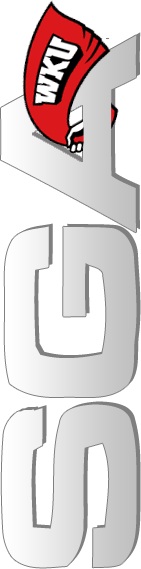 Executive Cabinet Minutes 10/7/14Officers Present: President Nicki TaylorExecutive Vice President Nolan MilesAdministrative Vice President Liz KoehlerChief of Staff Seth ChurchDirector of Academic and Student Affairs Barrett GreenwellSpeaker of the Student Senate Jay Todd RicheyDirector of Information Technology Sarah HazelipOfficers Not Present:Director of Public Relations KJ HallThe meeting of the Executive Cabinet of the Western Kentucky University Student Government Association was called to order at 6:10  PM in the SGA President’s Office in the Downing Student Union by President Nicki Taylor. Seth moved to approve Bill 7-14-F. Approved by unanimous consent.Nicki shared the agenda for the SGA retreat. There will be an etiquette dinner after the informational sessions.Seth asked to see prices for a plated and buffet dinner for Dine with Decision Makers to make a determination of which we will do. Seth also mentioned the talks that are ongoing with getting a Safe Space training done at the SGA retreat. Once a date and time is set, the appointments will be made. Seth also mentioned that the guest speaker, Andrea Garr-Barnes had another time commitment and would be rescheduled to another meeting. Seth moved to adjourn. Seconded by Liz. Passed.Meeting adjourned at 6:25 P.M.